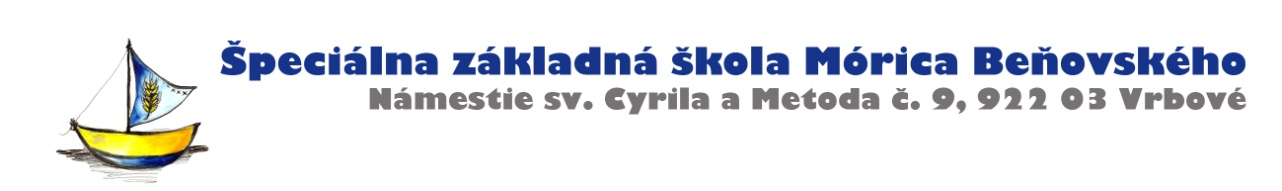 Meno, priezvisko, adresa trvalého bydliska, kontakt rodiča alebo zákonného zástupcu dieťaťa                                                                                                         Spojená škola                                                                                                         Nám. sv. Cyrila a Metoda č. 9                                                                                                         922 03 VrbovéVecŽiadosť o prijatie dieťaťa na vzdelávaniev Spojenej škole, Nám. sv. Cyrila a Metoda 9, VrbovéŽiadam o prijatie môjho syna/mojej dcéry..................................................................................narodeného/narodenej ......................................................... v ..................................................do Vašej školy s nástupom od .....................................................................................................Doteraz navštevoval/a (názov a adresa školy)..................................................................................................................................................................................................................................Odôvodnenie: ...................................................................................................................................................................................................................................................................................	S pozdravom..............................................................................podpis rodičov/zákonných zástupcov dieťaťaV .............................................dňa....................................................